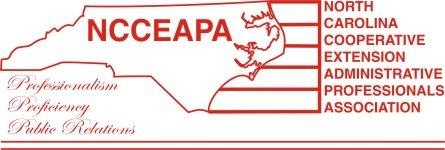 Minutes from October 23, 2018NC State University – 3221 Talley CenterPresent: Lindsey Clark, Valarie Diggs, Karla Frizzelle, Jeanine Gaul, Crystal Headen, Donna Holland, Suzanne Hugus, Alice Pennix, Bernadette Smith Murray, Tiffany Slade, Evelyn StahlingCall to OrderThe meeting was called to order by Alice Pennix. Crystal Headen will do the installation of new officers at the end of the meeting.Review and Approval of the AgendaAlice Pennix made a motion to approve the agenda and Donna Holland seconded to accept the agenda. (motion was carried)Review and Approval of the Minutes from the last meeting The minutes of last meeting were reviewed. A motion was made and accepted.  Roll Call was done by Karla Frizzelle. New Members:  Valerie Diggs – new Treasurer – NC A&T and Tiffany Slade – NC A&TThought for the Day – Donna HollandDonna Read -  The Obstacle in Your Path Introductions:All members introduced themselves. Financial Update – Valerie DiggsThe 2018/2019 budget was reviewed.  A motion to approve the budget and amend the Presidents plague amount was accepted.  Donna Holland seconded the motion.  Motion passed.Membership Dues Committee Formations – MembershipFundraising …………………………………………….	Crystal Headen,  Chair; Jeanine Gaul, Co-Chair, Anita WrightHospitality …………………………………………….	Tiffany Slade, Chair; Anita Wright, Co-Chair, Crystal HeadenMembership ………………………………………….	Donna Holland, ChairNominating …………………………………………….	Alice Pennix, Chair; Geri Bushel, Co-ChairProfessional Development ………………………	Lin Zhao, Chair; Lindsey Clark, Co-ChairPublic Relations ………………………………………	Bernadette Smith-Murray, Chair, Valerie Diggs, Co-ChairReflections …………………………………………….	Donna Holland, Chair; Andrea Brooks, Co-Chair, Karla FrizzelleRules and Bylaws ……………………………………	Andrea Brooks, Chair; Lin Zhao, Co-ChairWebmaster …………………………………………….	Suzanne Hugus, ChairCrystal Headen made a motion to accept the committee assignments, Alice Pennix seconded the motion (motion was carried).Old Business - NCCEAPA MembersTracy Brown’s application to become an honorary member was denied by the State Association. Honorary membership requires retiring from Extension.  New Business - NCCEAPA MembersState Committee Chairs:  We need a member to serve as a chair on a State Committee. (Nominating, Professional Development, Public Relations, Reflections)  Donna Holland agreed to Chair Reflections again and Karla Frizzelle will assist her with these duties.Community Service Project:  New ideas were discussed and we all agreed to table it for now and submit our ideas to the group for further discussion at the next meeting.Holiday Lunch/Meeting:  There was discussion about whether we should have a holiday luncheon.  Donna Holland made a motion to have a holiday luncheon, Alice Pennix seconded, motion carried.Professional Development - Evelyn StahlingEvelyn invited Paula Norris from the Northeast District to be our Professional Development speaker.  “Exercise Should Be What You Enjoy” and you should exercise at least 150 minutes a week. Paula presented information on eating less and moving more and how to prepare low cost, high quality nutrition.  She showed us some exercises that we can do right at our desk.  And she gave us some recipe books and a CD with exercises. Installation of New Officers:Crystal Headen presented the new officers with coins and charged the each with their new tasks of leadership:2018/2019 NCCEAPA Campus Chapter Officers:Evelyn Stahling, PresidentBernadette Smith-Murray, 1st Vice-PresidentJeanine Gaul, 2nd Vice-PresidentValarie Diggs, TreasurerKarla Frizzelle – SecretaryAlice Pennix, AdvisorAlice Pennix, President officially passed the gavel on to Evelyn Stahling.  The meeting was adjourned